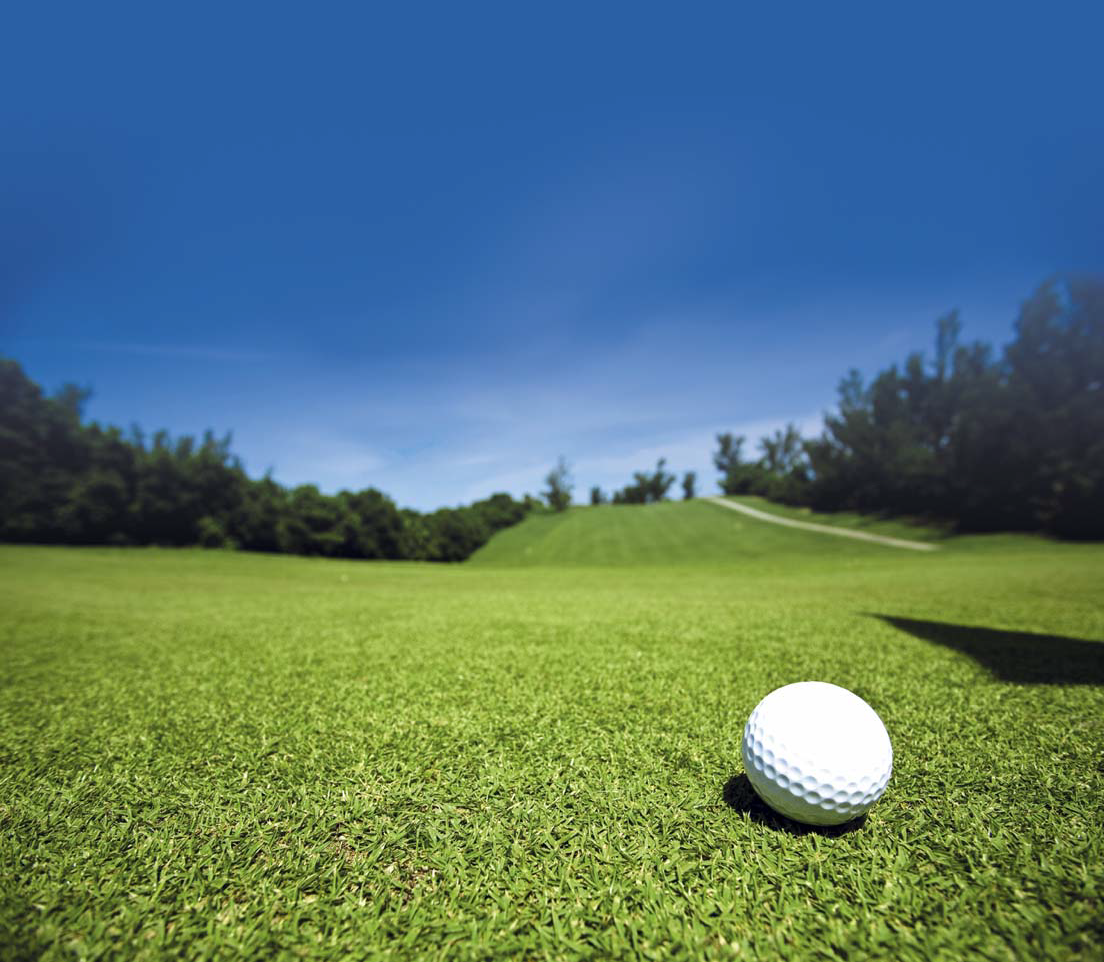 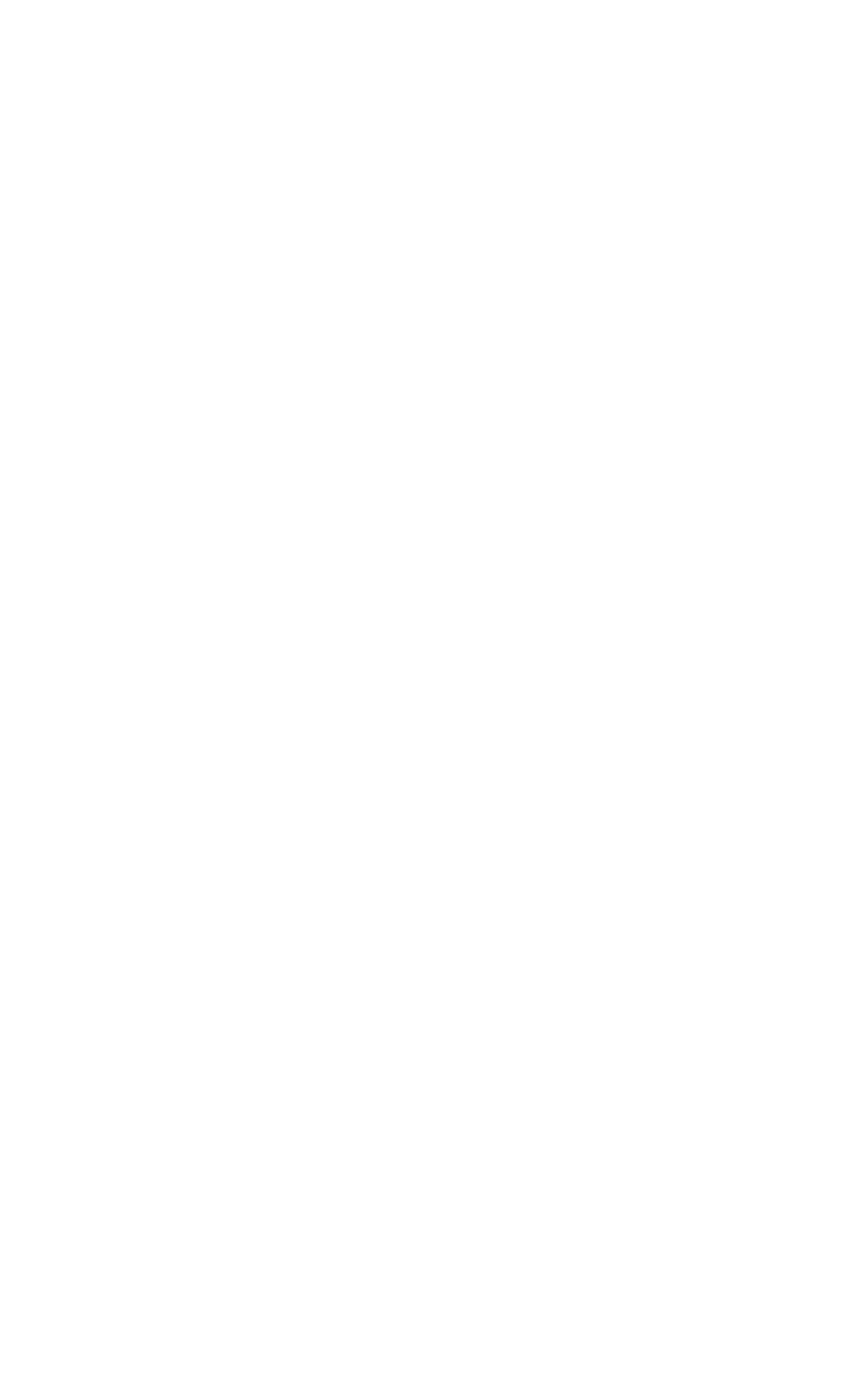 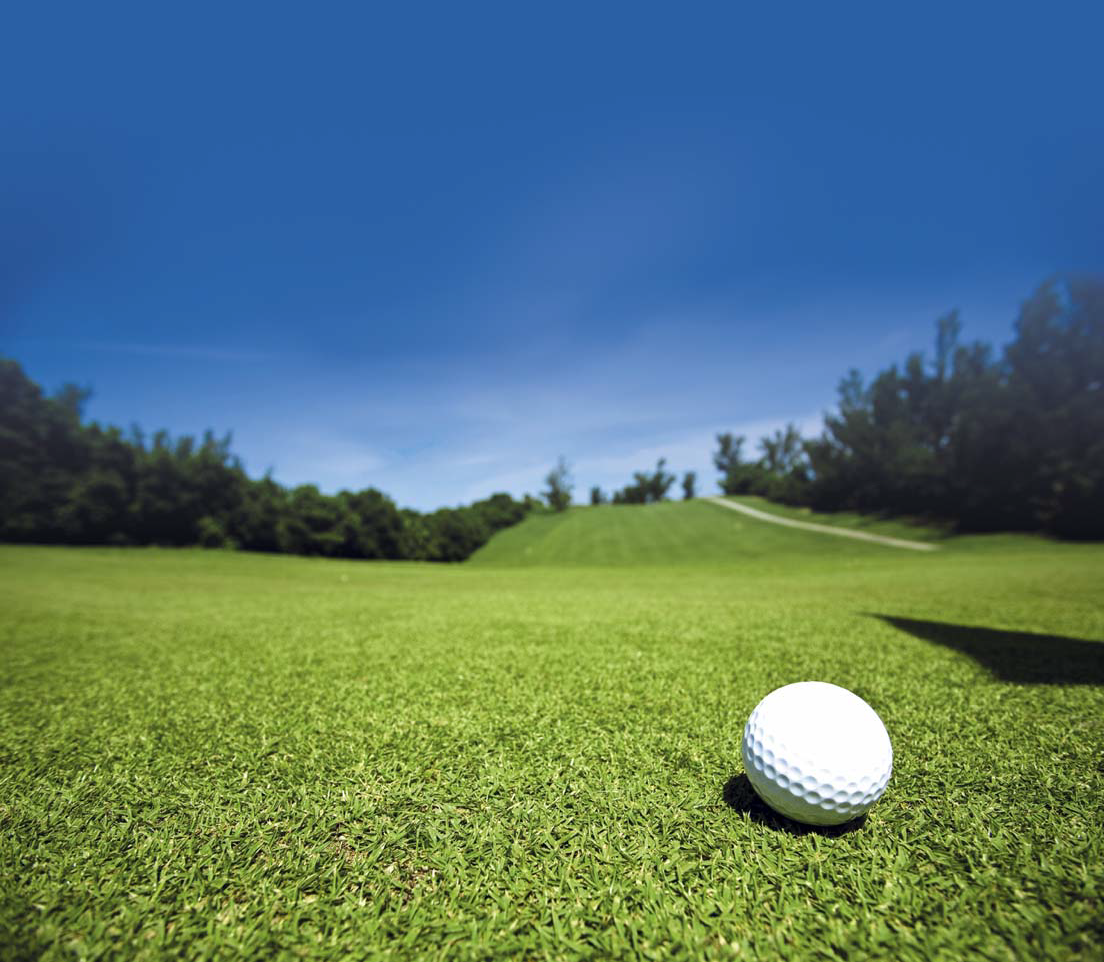 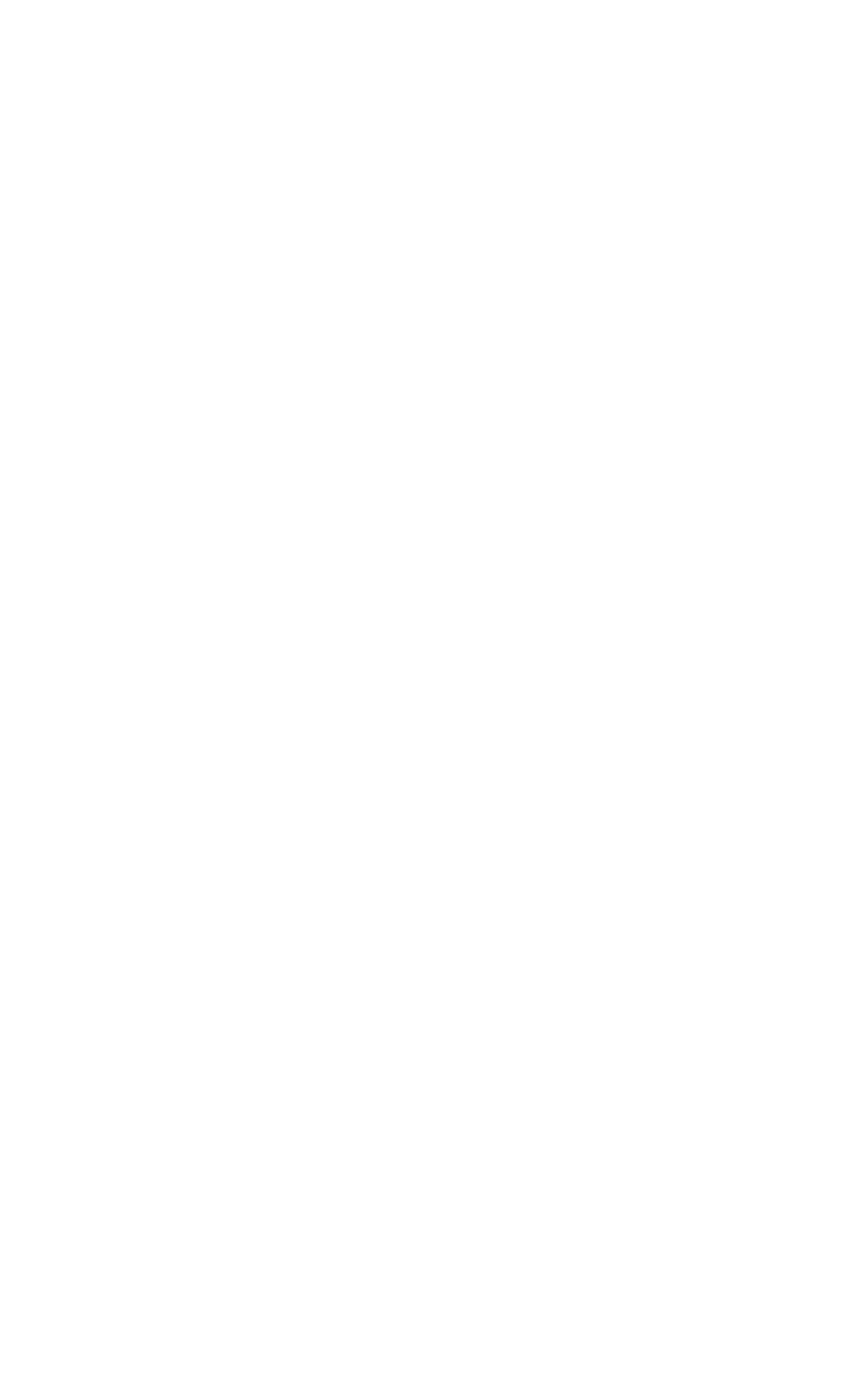 Bear Creek Golf Club158 Bear Creek Dr.Wentzville, MO 63385 $60 per person | $240 per teamIncludes FREE Beer, Soda, Water an hour before, during, and one hour after the tournament.Free BBQ Pork Steaks, Hamburgers, and sidesFriday, May 21th, 2021Start Time: 2:00pmMust be present 30 minutes before start for registration15TH ANNUAL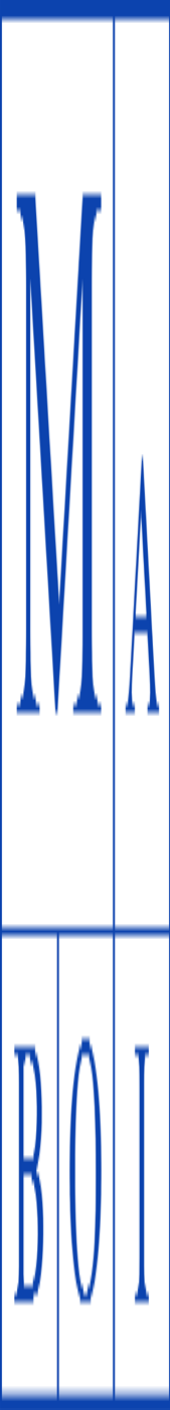 MABOI GOLF TOURNAMENTPlease RSVP No Later     than May 18, 2021Gregory Tate—314-568-8334 gtate@maboi.comName:Team CaptainGolfer #2:Golfer #3:  Phone: (	)   	‐  	Organization:Golfer #4:   Please make checks payable to: MABOI	   Mail payment to: MABOI, 12685 Dorsett Rd. #308 Maryland Heights Mo. 63043